6.8(A)4. Choose the best estimate for the width of this butterfly. 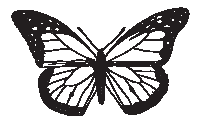 Answer: BThe middle school classes at Travis Middle School were collecting pennies to raise money for the Pennies for Patients program. The pennies were weighed as the advisory classes turned them in. The table shows the amount collected by each class.5. Which is the best estimate of the weight of pennies collected by all of the middle school advisory classes?									Answer: BWhich of these is a reasonable measure for the capacity of a large bathtub? Answer: BWhat is a reasonable estimate of the temperature on a winter day in Anchorage, Alaska?Answer: AChoose the best estimate for the distance around a small neighborhood park.Answer: AThe temperature was 47o F at 9 A.M. and 68o F at 3 P.M. The temperature decreased by about 4o F per hour after 3 P.M. What was the temperature at 6 P.M.?Answer: C6.8(B)10. At noon the temperature was 3˚ F. By sunset the temperature had dropped 9˚. What was the temperature at sunset?Answer: B6.8(D)11. Timothy competed in a running race that is .75 km long. What is the distance he ran in meters?																Answer: CPaula is making candles by filling jars with hot wax. Each jar holds 400 grams. How many kilograms of wax does she need to fill 10 jars?Answer: BThe length of a path down to the lake is 15 yd 2 ft. What is the length of the path in feet?Answer: CHow can you convert 4.5 meters to centimeters?Answer: AKaty is buying supplies for a party. Her punch glasses each hold 350 mL. She needs enough punch for 40 glasses. If 1 liter of punch costs $2.00, how much will it cost for the punch?Answer: DSam bought a rug that is 5 ft. wide and 8 ft. long. She put 6-inch fringe on the two5-ft edges. How long is the rug, including the fringe?Answer: D6.11(A)The table below shows the number of calories in one serving of some beverages.17. How many calories would you consume if you drank a cup of milk and ½ a can of soda?Answer: C6.11(B)18. Paul had a full roll of cable wire. He used 8 yards for a project. Which of these can be found from this information?Answer: C6.11(D)19. Lauren is replacing the fence around her pigpen that is 10.5 yards by 30 ft. What does she need to do with this information before buying the fencing materials?Answer: AFree response problems20. Complete each of the following conversion statements.a. 64 oz = _____ lbs      	b. 250 cm = ______ m    	     c. 750 min = ______ hr  	d. 6 hr = ____ sec     e. 18 pt = _____ qt         f. 3.6 kg = ______ gg. 82 pt = _____ gal  	h. 17 gal = ____ qt     	 i. 7040 mm = _____ m	j. 432 g = ____ kg 	k. 1000 sec = _____ min	l. 4 tons = _____ lbsAnswers:a. 4   b. 2.5   c. 12.5   d. 21600   e. 9   f.3600   g. 10.25   h. 68   i. 7.04   j. 0.432k. 16 2/3   l. 800021. What is the time 80 minutes after 3:56 am? Show your steps.Answer:5:16 am22. Mr. Jobes left his home at 7:13 am and arrived at his office at 8:04 am. How many minutes did the trip require?Answer:51 min.23. Miss Hill’s plane landed at 1:23 pm. If it took off that morning at 8:47 am, how long was the flight, expressed in hours and minutes?Answer: 4 hrs. 36 min24. Bill bought 18 ounces of candy, James bought 4 1/2 pounds, and Jill bought 22 ounces. What was the total weight of the candy they bought? Answer:  7 lbs or 112 ozA6 millimetersB6 centimetersC60 centimetersD6 metersAdvisory ClassWeight ofPennies CollectedMr. Villa3 lb. 6 oz.Ms. De la Garza2 ⅞ lb.Mr. Navarez6 lb.Ms. Vasquez4 lb.10 oz.A14 poundsB17 poundsC20 poundsD23 poundsA2 galB20 gal C200 galD2000 galA5o FB50o FC20o CD50o CA3 kmB30 kmC40 cmD400 cmA0o FB9o FC56o FD64o FA-12o FB-6˚ FC 6˚ FD 12˚ FA7.5 mB75 mC750 mD7,500 mA.4 kgB4 kgC40 kgD400 kgA17 ft.B45 ft.C47 ft.D51 ft.AMultiply 4.5 by 100BMultiply 4.5 by 1000CDivide 4.5 by 100DDivide 4.5 by 1000A$10B$18C$20D$28A5 ft.B6 ft.C8 ft.D9 ft.BeverageCaloriesCan of Soda250Cup of Milk165Cup of Tea150A565 caloriesB415 caloriesC290 caloriesD125 caloriesAAmount of wire leftBCost of wire usedCInches of wire usedDSize of original roll of wireAChange measurements to same units and compute the exact perimeterBFind the height of the fenceCEstimate the area’s square feetDCompute the area to the nearest square foot